Муниципальное автономное дошкольное образовательное учреждение«Детский сад № 124»Проект по театрализованной деятельности во 2 младшей группе «В гостях у сказки»                                                                                Авторы проекта:                                                                                Зеленина Елена Валерьевна                                                                                Романова Марина Андреевнаг. Череповец, 2019Вид проекта: долгосрочный, групповой, творческий.Участники проекта: педагоги; дети группы; родители воспитанников.Актуальность и значимость проекта. Театр – это средство эмоционально-эстетического воспитания детей в детском саду. Театральная деятельность – это самый распространенный вид детского творчества. Она близка и понятна ребенку, глубоко лежит в его природе и находит свое отражение стихийно, потому что связана с игрой. Всякую свою выдумку, впечатления из окружающей жизни ребенку хочется воплотить в живые образы и действия. Входя в образ, он играет любые роли, стараясь подражать тому, что видел, и что его заинтересовало, и, получая огромное наслаждение. Благодаря театру ребенок познает мир не только умом, но и сердцем и выражает свое собственное отношение к добру и злу. Образы героев русских сказок становятся неотъемлемой частью жизни ребёнка, раскрывая перед ним в доступной форме понятия добра и зла, воспитывая добрые чувства.Ребёнок проникается добрыми чувствами, переживает вместе с героями сказок, а вместе со всем этим постигает простую и сложную, поучительную и удивительную правду.Одним из самых эффективных средств развития и воспитания ребенка в младшем дошкольном возрасте является театр и театрализованные игры. Игра - ведущий вид деятельности детей дошкольного возраста, а театр - один из самых демократичных и доступных видов искусства, который позволяет решать многие актуальные проблемы педагогики и психологии, связанные с художественным и нравственным воспитанием, развитием коммуникативных качеств личности, развитием воображения, фантазии, инициативности и т. д. Любовь к театральному творчеству, желание передать эту любовь детям, стремление через театральное мастерство сделать жизнь ребёнка счастливее, а внутренний мир богаче, стало опорной точкой для создания этого проекта.Предварительная работа: Для работы над проектом создана содержательная развивающая предметно-пространственная среда, способствующая возникновению интереса к театрализованным играм. В группе детского сада организован центр для театрализованных игр и представлений, где собрано множество видов театра: настольный, плоскостной, би-ба-бо, пальчиковый, теневой, на фланелеграфе, реквизит для разыгрывания сценок и спектаклей (набор кукол, ширмы для кукольного театра, маски). Есть уголок ряженья, где дети могут самостоятельно подобрать себе костюм. В литературном уголке хранится детская художественная литература, в том числе книжки-раскладушки; книжки-панорамы. Создан уголок искусства для самостоятельной художественной деятельности детей, музыкальный уголок, где подобраны разнообразные дидактические игры, музыкальные инструменты.Педагогическая цель: Приобщение детей к сказкам посредством различных видов театра, развитие творческих и речевых способностей детей младшего дошкольного возраста.Детская цель: обогащение знаний о сказочных герояхЗадачи проекта:для детей:1.	формировать умение выразительно читать стихи, инсценировать эпизоды сказок;2.	обогащать и расширять словарный запас детей;3.	развивать у детей образное мышление, фантазию, творческие способности;4.	развивать коммуникативную компетентность детей и умение общаться со взрослыми в разных ситуациях;5.	воспитывать чувства дружбы и коллективизма.воспитывать культуру речи,для родителей:1.	создание в семье благоприятных условий для развития ребенка, с учетом опыта детей приобретенного в детском саду;2.	развитие совместного творчества родителей и детей;3.	развивать у родителей способность видеть в ребенке личность, уважать его мнение, обсуждать с ним предстоящую работу;4.	заинтересовать родителей жизнью группы и детского сада, вызвать желание участвовать в ней;для педагогов:1.	развивать творческий потенциал ребенка;2.	показать родителям знания и умения детей, приобретенные в ходе реализации проекта.Ресурсы проекта:Этапы:1 Этап (подготовительный) 1. Опрос родителей «Любите ли Вы театр?»2. Наглядная информация для родителей: «Театрализованная деятельность в детском саду», «Театр как средство развития и воспитания детей дошкольного возраста».3. Определение целей и задач.4. Составление плана деятельности в рамках проекта.5. Проведение индивидуальных бесед с родителями по выявлению их заинтересованности в данной деятельности: пополнении театрального уголка, их способностей в той или иной области рукоделия и возможностей.6. Разработка ООД, развлечений и досугов, картотеки по эмоциональному развитию детей, картотеки игр для развития фантазии и воображения.7. Подбор игр, стихов, загадок, сказок, сюжетных подвижных игр, пальчиковой гимнастики, наглядного материала.8. Пополнение различных видов театра (пальчиковый, настольный, магнитный, театр на палочках, театр на дисках)9. Изготовление мнемотаблиц по сказкам и загадкам, тактильных дощечек, дидактических игр по русским народным сказкам.Ожидаемые результаты:Для детей:развитие интереса детей к сказкам;закрепление умения применять свои знания в беседе, связных высказываниях;воспитание чувства дружбы и коллективизма;получить эмоциональный отклик от своей работы.Для педагогов:оформление лэпбука  сказок по итогам творческого семейного конкурса « Театр глазами детей»;изготовление совместных творческих работ с детьми и родителями;презентация проекта;формирование желание продолжить проектную деятельность;оформление проекта.Для родителей:содержательно проведённое с ребёнком время, желание принимать участие в совместных мероприятиях, общие интересы;рост уровня информированности родителей о деятельности ДОУ;укрепление детско-родительских отношений.2 Этап (основной этап) Взаимодействие с детьми:• Познавательное развитие 1. Беседа «Что такое театр?» 2. Дидактические игры по сказкам: «Кто прячется в сказке?», «Составь сказку» (из геометрических фигур, «Кто лишний?», «Узнай по контуру», «Кто за кем?», «Найди пару», Чего (кого) не стало?», «Найди ошибки художника», «Из какой сказки?», Пазлы по сказкам. 3. Рассматривание иллюстраций по сказкам, о театре. 4. Игры-лабиринты по сказкам, игры с кубиками «Собери сказку».• Художественно-эстетическое развитие 1. Чтение художественной литературы (сказки, потешки, стихи) и обыгрывание их с помощью различных видов театра. 2. Пение песенок: «Я пеку, пеку, пеку…». 3. Разучивание танцев: «Танец игрушек», «Танец козляток». 4. Аппликация «Мороженое», «Баночка с вареньем», рисование «Козочка». 5. Рисование с родителями «Мой любимый сказочный герой», «Животные в сказках». 6. Разукрашивание картинок по русским народным сказкам. 7. Прослушивание русских народных сказок в аудиозаписи. 8. Просмотр представления театральной студии «Капитошка», «На морском дне». 9. Просмотр мультфильмов по русским народным сказкам. 10. Изготовление атрибутов для инсценировок.• Социально-коммуникативное развитие. 1. Игры с детьми на развитие эмоций (пиктограммы) 2. Мимическая гимнастика. 3. Разыгрывание этюдов (показ различных внутренних состояний героев). 4. Помощь воспитателю в ремонте книг.• Речевое развитие 1. Чтение художественной литературы: сказки, стихи, потешки… 2. Рассматривание иллюстраций к произведениям. 3. Артикуляционная гимнастика. 4. Моделирование сказок с использованием мнемотаблиц. 5. Отгадывание загадок. 6. Презентация «Постучится сказка в дом, станет интересно в нем!» 7. НОД. 8. Игры на имитацию голоса: «Кто как кричит?», «Кто как голос подает?» …• Физическое развитие 1. Разучивание физкультминуток. 2. Пальчиковые игры. 3. Подвижные игры с сюжетом: «У медведя во бору», «Лохматый пес», «Воробышки и кот», «Лягушка», «Зайчик беленький сидит» … 4. Имитационные упражнения «Изобрази героя сказки», «Покажи, как ходит мишка, лисичка…».Взаимодействие с родителями: 1. Консультация «Развитие речи детей через театрализованную деятельность». 2. Памятка «Игры для развития речи детей 3-4 лет». 3. Анкетирование «Как вы развиваете речь ребенка?». 4. Консультация «Чем полезна сказка?», «Воспитание сказкой», «Роль книги в жизни ребенка». 5. Папка-передвижка «Кукольный театр». 6. Изготовление и пошив костюмов для инсценировки.3 Этап (заключительный этап) 1. Составление книги сказок собственного сочинения с иллюстрациями детей: «В гостях у сказки». 2. Показ детьми сказки «Колосок». 3. Анализ проекта.Итоги проекта: 1. У детей младшего дошкольного возраста сформированы представления о театре, эмоционально-положительное отношение к нему.2. Дети ознакомлены с литературными произведениями для театрализованных игр: с понятной для детей моральной идеей, с динамичными событиями, с персонажами, наделенными выразительными характеристиками.3. В группе создана развивающая предметно-пространственная среда, способствующая развитию интереса к театрализованной деятельности.4. У детей сформированы умения эмоционально воспринимать содержание сказки, чувствовать и понимать её характер.5. У детей развиты художественно – речевые исполнительские способности - выразительности, эмоциональности исполнения, умения применять разнообразные интонации, выражающие характер сказки.6. Дети обладают положительными чертами характера (отзывчивость, доброжелательность, сочувствие).7. Родители активно принимают участие в проектной деятельности детей.8. Результаты представлены родителям в виде презентации проекта.Отзывы родителей.9. Создан продукт - лэпбук (в рамках городского конкурса «Театр глазами детей» Диплом Лауреат  I степени в номинации «Лэпбуки, созданные родителями совместно с детьми»), как итог проекта, на основе предпочтений детей.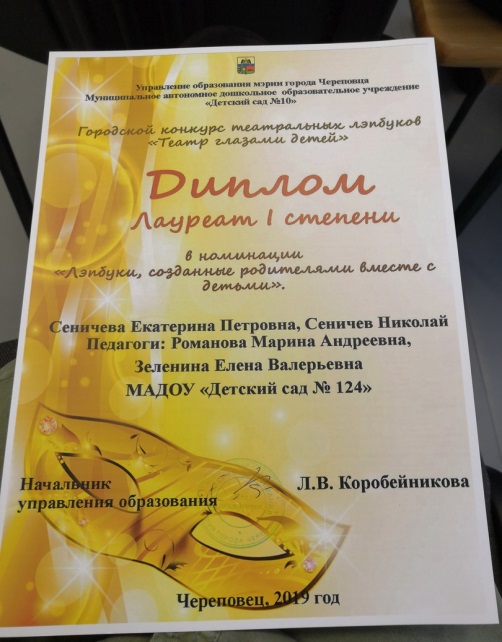            10. Презентация проекта на педсоветеВыводы. Целенаправленная и планомерная работа в течение года по развитию творческих способностей детей, показала, что, театрализованная деятельность, игры-драматизации, и частые выступления на сцене перед зрителями способствовали реализации творческих сил и духовных потребностей ребенка, раскрепощению и повышению самооценки. Тем самым была подтверждена гипотеза, что театрализованная деятельность является средством самовыражения и самореализации ребенка. Перспективы. Понимая значение театрализованной деятельности в воспитании и обучении ребёнка дошкольного возраста, я намерена использовать ее и дальше в своей работе, создавать условия для развития творческой активности; приобщать к театральной культуре; обеспечить её взаимосвязь с другими видами деятельности в едином педагогическом процессе.Список  использованной литературыФедеральный государственный образовательный стандарт дошкольного образования -  утвержден  Приказом Министерства  образования и науки РФ  от 17 октября 2013 г.  №1155. Основан на ФЗ №273от 29.12.2012г «Об образовании в Российской Федерации». М.: Педагогическое общество России, 2014. 31 с.Абрамова  Л.П., Агаян  Г.Г. и др. Книга-мечта о пальчиках. Энциклопедия пальчиковых  игр для тех, кому от 0 до 7. М.: Издательский дом «Карапуз», 2009.Бабаева Т.И. Детство. Примерная образовательная программа дошкольного образования. СПб.: Детство-Пресс, 2014. 352 с.Ельцова О.М. Реализация содержания образовательной области «Речевое развитие» в форме игровых обучающих ситуаций. СПб.: Детство-Пресс, 2016. 224 с.Карпухина Н. А. Конспекты занятий во второй младшей группе детского сада. Воронеж, 2008. 202 с.Леонова Н.Н. Художественно-эстетическое развитие детей в младшей и средней группах ДОУ. Перспективное планирование, конспекты. СПб.: Детство-Пресс, 2016. 320 с.Лыкова И.А. Изобразительная деятельность в детском саду: младшая группа: планирование, конспекты занятий, методические рекомендации. М.: Карапуз-Дидактика, 2012. 144 с.Нищева Н.В. Развитие математических представлений у дошкольников с ОНР (с 3 до 4 лет).  СПб.: Детство-Пресс, 2009. 176 с. Полянская Т.Б. Игры и стихи для развития эмоциональной сферы младших дошкольников. «Детство – Пресс», 2011. 96 с.  Силантьева С.В. Игры и упражнения для свободной двигательной активности детей дошкольного возраста. СПб.: ДЕТСТВО-ПРЕСС, 2013. 208 с.Смирнова Е.О. и др. Игры с детьми 3-4 лет. Приложение к журналу «Воспитатель ДОУ». М.: Сфера, 2008. 128 с.Харченко Т.Е. Бодрящая гимнастика для дошкольников. СПб.: ДЕТСТВО-ПРЕСС, 2015. 96 с.Юдаева М.В. Хрестоматия для младшей группы. М.: Самовар, 2015. 202 с. Кадровый ресурсПедагоги: воспитатели групп, специалисты (музыкальный руководитель, инструктор по физической культуре, психолог)Администрация ДОУ: заведующий, заместитель заведующегоРодители обучающихсяМатериально-технический ресурсгрупповые помещения;музыкальный зал;технические средства обучения (ноутбук, мультимедийный проектор, DVD проигрыватель, музыкальный центр и т.д.);наглядно-методические пособия;методическая литература.Информационныйресурсиспользование ИКТ;обмен опытом работы (семинары, выставки, консультации и т.д.);изучение методической литературы;участие в конкурсах и выставках различного уровня.